ΕΝΟΤΗΤΑ: ΡΙΖΕΣ – ΠΥΘΑΓΟΡΕΙΟ ΘΕΩΡΗΜΑΝα υπολογίσετε την αριθμητική τιμή των παραστάσεων:                                                        (α – η: μ. 4/ θ – ιβ: μ.4)                                                                                                                                            (α)                                                  (β)                                                     (γ)                       (δ)                                         (ε)                                             (στ)           (ζ)                                         (η)                                             (θ)         (ι)                                       (ια)                     (ιβ) Να βρείτε το μήκος  χ σε καθεμιά από τις πιο κάτω περιπτώσεις:                                                                          (μ. 3)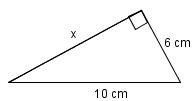 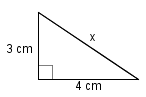 (α)                                                                                        (β) Να χαρακτηρίσετε με ΣΩΣΤΟ ή ΛΑΘΟΣ τις πιο κάτω προτάσεις, βάζοντας σε κύκλο τον αντίστοιχο χαρακτηρισμό.                                                                                                                                                                      (μ. 2)Ο κύριος Μάκης θέλει να τοποθετήσει γρασίδι στον κήπο του, το σχήμα του οποίου φαίνεται πιο κάτω. Αν η τοποθέτηση του γρασιδιού κοστίζει  το  και ο κήπος έχει περίμετρο , να βρείτε πόσα θα πληρώσει ο κύριος Μάκης.                                                                                                                                               (μ. 3)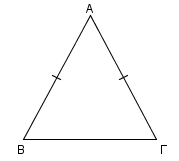                         10 Δίνονται ,   και   .(α) Να βρείτε τις τιμές των παραστάσεων   .    (β) Να ελέγξετε αν το τρίγωνο  με πλευρές   είναι ορθογώνιο.                                                              (μ. 3/ 1)                                                                                             (α) ΣΩΣΤΟ / ΛΑΘΟΣ(β) Αν σε τρίγωνο  ισχύει η σχέση  , τότε .ΣΩΣΤΟ / ΛΑΘΟΣ(γ) Οι αριθμοί  1, 3, 4 αποτελούν πυθαγόρεια τριάδα. ΣΩΣΤΟ / ΛΑΘΟΣ(δ) Αν  είναι οι πλευρές ενός ορθογωνίου τριγώνου και ισχύει η σχέση  , τότε η πλευρά είναι η υποτείνουσα.ΣΩΣΤΟ / ΛΑΘΟΣ